ПРОЄКТ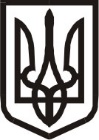 Виконавчий комітет Нетішинської міської радиХмельницької областіР І Ш Е Н Н Я___.03.2024					Нетішин				  № ____/2024Про надання дозволу на розробку схеми розміщення тимчасових споруд для життєзабезпечення населенняВідповідно до статті 38, частини 6 статті 59 Закону України «Про місцеве самоврядування в Україні», прикінцеві положення розділу V пункт 92 Закону України «Про регулювання містобудівної діяльності», Кодексу цивільного захисту України, Постанови Кабінету Міністрів України від 04 серпня 2023 року № 904 «Про затвердження Порядку розроблення, погодження, оприлюднення схеми розміщення тимчасових споруд для життєзабезпечення населення, її складу та змісту, вимог до тимчасових споруд для життєзабезпечення населення, їх зведення, перенесення та демонтажу», Указу Президента України від                       24 лютого 2022 року № 64/2022 «Про введення воєнного стану в Україні», зі змінами, з метою розгляду листа Філії «ВП Хмельницька АЕС» АТ «НАЕК «Енергоатом» від 15 лютого 2024 року № 62-10/2-864/3807, виконавчий комітет Нетішинської міської радиВИРІШИВ:1. Надати дозвіл АТ «НАЕК «Енергоатом» на розробку схеми розміщення тимчасових споруд на земельній ділянці (кадастровий номер 6810500000:02:007:0062) по вул. Промислова 24/1, в м.Нетішин Нетішинської міської територіальної громади Шепетівського району Хмельницької області.2. АТ «НАЕК «Енергоатом» оформити документацію у вигляді текстових та графічних матеріалів, якою визначаються планувальні, архітектурні, конструктивні, технічні, технологічні рішення щодо розміщення, зведення (монтажу), безпечної експлуатації (використання за призначенням), демонтажу з можливістю подальшого переміщення та повторного використання або без такого використання тимчасової споруди (комплексу тимчасових споруд) та інженерних мереж, необхідних для функціонування таких споруд, а також необхідних ресурсів і витрат коштів (кошторисів).3. Контроль за виконанням цього рішення покласти на першого заступника міського голови Олену Хоменко.Міський голова							Олександр СУПРУНЮК